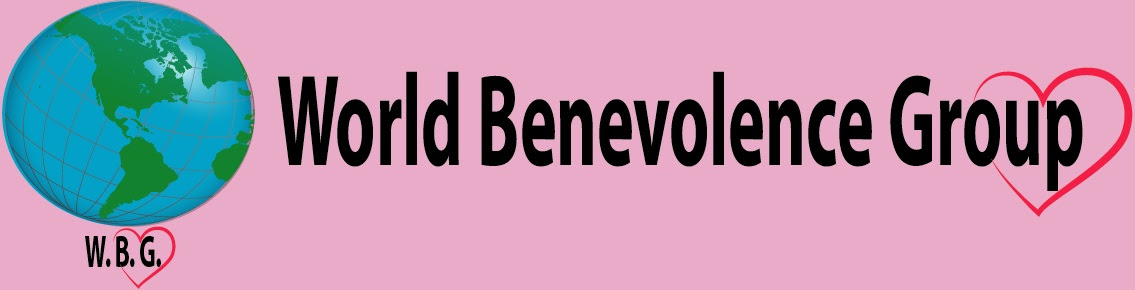 In the Morning RV LightOne morning I spoke to my partner about starting a post internet RV group. I had been having this very strong feeling or urging that it was time to connect with other like-minded individuals for post RV projects where we could support each other after the financial reset was announced. He thought that was a great idea and so we started a group called World Benevolence Group (WBG) http://worldbenevolencegroup.ca/ in anticipation of the global currency reset (GCR), (RV) and Nesara/ Gesara events.You see, my partner, Geo has been putting out a daily newsletter for the past 10 years. In the newsletter called (Pre RV/GCR GESARA Newsletter), we have freely supported most of the major Patriot Truth Seekers around the world including this forum. We do this by placing the most current links available on the geo-political, QFS, RV and Spiritual News from around the world, all together under one neatly organized newsletter. The newsletter focus is mostly concentrating on the U.S. and the most current RV news. Anyone can join the newsletter by going to the front portal page of the WBG website noted above and sign up via the auto subscription at the bottom right corner. Note: if you do sign up for the newsletter but did not receive it? Check your garbage and spam filter and authorize any Bravenet notifications. If you are still having problems receiving it contact geo@worldbenevolencegroup.ca.It didn't take long to find these amazing humans with their hearts wide open. I loved how all of a sudden our dreams for this new world we were here to create, suddenly their dreams sounded like ours. As our first project, we all wanted to start healing centers and that was not surprising since most of us are healers and energy workers. Our new friends span 3 continents and so our vision was coming in loud and clear.We currently get together on Zoom twice a week at 2 p.m. EST. for Q&A and discuss current events, our project ideas, or simply what's on our minds that particular week even some personal things with family that have been challenging during this COVID time.  (All Zoom links are available in our newsletter and on Telegram).Being the second oldest in the group it's truly been amazing and a blessing, (which I don't feel is a coincidence) to finally have a group of people in my circle who totally understand how I tick. As the rebel in my family for most of my life, I did not have any support or even anyone to talk to about what was going on around me and our world because I was labeled a “conspiracy theorist” Or “truth seeker”, which by the way I always tell people “just because it’s a conspiracy doesn't make it any less real or true.”  Here in this group I don't have to be anyone else but who I AM with no judgments or expectations.  With all the many gifts that I/we have, now is the time to share them on a larger global scale.In our group when we come together it's like we are all One. There is so much natural unity in this group which happened so quickly that it truly has been good for all of our souls. It's amazing when you can work with people that you trust whole heartedly because your inner guidance is enough. I believe they are truly beautiful human beings but you have to put yourself out there first to connect with them. Together we can accomplish all that we came here to do whatever that may be for you. I can't speak for anyone else but I know I'm beyond excited!Once RV funding happens we plan on getting together in some exotic and very hot locale to finally meet and hug each other in person. Then the real work begins. Together with our round table of incredible humans, who have always done work of service in their own expression of the divine. If anyone is a currency or bond holder who feel they are alone and are interested in being a part of a post RV global group who wants to do nothing but work and support each other with humanitarian work, then please join us. I truly believe the more like-minded people we can have in our group the greater the possibilities. In this new 5D reality it is really all about people helping people!Geo and I look forward to meeting all of you online on Zoom Wednesdays and Saturdays at 2 p.m. EST. Also check out “World Benevolence Group (WBG)” on Telegram which was only started a few months ago where we have a group under (WBG) set up where anyone can contribute to Telegram or the newsletter with their findings. Peace, Love, LightGeo and Lunahttp://worldbenevolencegroup.ca/geo@worldbenevolencegroup.caluna@worldbenevolencegroup.ca